        Gminny Klub Sportowy  ŻUKOWO
ul. 3 Maja 9B, 83-330 Żukowo

ZUKOVIA JUDO CUP 2023              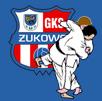      XIII Turniej Judo dzieci i młodzików o Puchar Burmistrza Gminy Żukowo      23.09.2023Informacje Piotr Sowa tel. 501 334 502OrganizatorGminny Klub Sportowy  ŻUKOWOMiejsce zawodów TerminHala sportowa SP nr 2 ul. Armii Krajowej 2E, 83-833 Żukowo23.09.2023 (sobota)Organizator kontaktp. Piotr Sowa                501 334 502         GRUPA I – U7  dzieciChłopcy i dziewczęta 2017/2016W tej grupie wiekowej start dziewcząt razem z chłopcami w grupach 6 osobowych, system walk każdy z każdym.GRUPA II – U9  dzieci
Chłopcy i dziewczęta 2015/2014 W tej grupie wiekowej start dziewcząt razem z chłopcami w grupach 6 osobowych, system walk każdy z każdym.GRUPA III - U12 dzieciChłopcy i  dziewczęta 2013/2012/2011W tej grupie wiekowej dziewczęta i chłopcy startują oddzielnie w grupach 6 osobowych, system walk każdy z każdym.GRUPA IV - U14 
Chłopcy  2010/2009
Dziewczęta 2010/2009
Młodzicy     (kg)  -38, -42, -46, -50, -55, -60, -66, -73, -81, +81
Młodziczki  (kg)  -36, -40, -44, -48, -52, -57, -63, -70, +70Kategoria OPEN: możliwość startu chłopców i dziewcząt razem. Zgłoszenia do tej kategorii odbywają się w dniu zawodów. Przepisy walkiGrupa 1, 2, i 3 zakaz stosowania dźwigni, duszeń, rzutów z objęciem głowy rzutów z kolan, rzutów poświęcenia.W U16 bez odklepania shime waza zawodnik jest zdyskwalifikowany.Czas walki grupa 1,2 i 3 – 2 minuty (ciągły).Czas walki grupa 4 – zgodnie z przepisami Polskiego Związku Judo.Zgłoszenia sportowe do zawodów do dnia 21.09.2021godz. 20:00Kluby dokonują zgłoszeń sportowych tylko poprzez wypełnienie formularza zgłoszeniowego (plik exel, załącznik) i przesłania jego na adres mailowy zgloszeniezawody@gmail.comLimit zgłoszeń wynosi 100 zawodników w każdej grupie wiekowej. WażenieUWAGA !!!Podczas zawodów nie przeprowadza się ważenia żadnej z grup zawodników. Trenerzy zgłaszają zawodników z podaniem aktualnej wagi zawodnika bez tolerancji (podział kategorii wagowych odbywa się podczas losowania). Sędzia ma prawo do zweryfikowania wagi zawodnika. Kontrola wagowa przy stoliku sędziowskim. Dyskwalifikacja zawodnika w przypadku nadmiernej wagi w stosunku do podanej w zgłoszeniu. Prosimy trenerów o podawanie sprawdzonej wagi zawodnika przy zgłoszeniu. JudogiDopuszcza się udział w judogi białej lub niebieskiej. 
Zawodnik wyczytany jako drugi zakłada czerwoną przepaskęRozgrywanie zawodówSystem rozgrywania zawodówZawody rozegrane zostaną na 5 matach. System rozegrania zawodówGrupa 1,2 i 3Każdy z każdymGrupa 42 zawodników – do dwóch wygranych3-5 zawodników – grupa każdy z każdym6-8 zawodników – dwie grupy  powyżej 8 – z podwójnym repasażemOrganizator zastrzega sobie prawo do połączenia kat wag. /mała liczba startujących – kategorie wagowe skrajne. HARMONOGRAM TURNIEJUHARMONOGRAM TURNIEJUHARMONOGRAM TURNIEJUHARMONOGRAM TURNIEJUHARMONOGRAM TURNIEJUHARMONOGRAM TURNIEJUHARMONOGRAM TURNIEJURocznikRocznikKategoriaWeryfikacja, opłataRozgrzewkaWalkiTechniki zabronioneZukovia Judo Cup 2022 XIII Turniej Judo dzieci               i młodzików             o Pucha Burmistrza Gminy Żukowo2017-2016Chłopcy               i dziewczynki07:30-8:1508:3009:00*dżwignie                       *duszenia                      *rzuty z objęciem głowy                      *rzuty z kolan*rzuty poświęceniaZukovia Judo Cup 2022 XIII Turniej Judo dzieci               i młodzików             o Pucha Burmistrza Gminy Żukowo2017-2016Chłopcy               i dziewczynki07:30-8:1508:3009:00*dżwignie                       *duszenia                      *rzuty z objęciem głowy                      *rzuty z kolan*rzuty poświęceniaZukovia Judo Cup 2022 XIII Turniej Judo dzieci               i młodzików             o Pucha Burmistrza Gminy Żukowo2015-2014Chłopcy               i dziewczynki10:30-11:0011:3011:45*dżwignie                       *duszenia                      *rzuty z objęciem głowy                      *rzuty z kolan*rzuty poświęceniaZukovia Judo Cup 2022 XIII Turniej Judo dzieci               i młodzików             o Pucha Burmistrza Gminy Żukowo2015-2014Chłopcy               i dziewczynki10:30-11:0011:3011:45*dżwignie                       *duszenia                      *rzuty z objęciem głowy                      *rzuty z kolan*rzuty poświęceniaZukovia Judo Cup 2022 XIII Turniej Judo dzieci               i młodzików             o Pucha Burmistrza Gminy Żukowo2013-2012-2011Chłopcy               i dziewczynki12:45-13:1513:4514:00*dżwignie                       *duszenia                      *rzuty z objęciem głowy                      *rzuty z kolan*rzuty poświęceniaZukovia Judo Cup 2022 XIII Turniej Judo dzieci               i młodzików             o Pucha Burmistrza Gminy Żukowo2013-2012-2011Chłopcy               i dziewczynki12:45-13:1513:4514:00*dżwignie                       *duszenia                      *rzuty z objęciem głowy                      *rzuty z kolan*rzuty poświęceniaZukovia Judo Cup 2022 XIII Turniej Judo dzieci               i młodzików             o Pucha Burmistrza Gminy Żukowo2010-2009Chłopcy               i dziewczynki15:45-16:1516:4517:15Według regulaminu 
Polskiego Związku JudoZukovia Judo Cup 2022 XIII Turniej Judo dzieci               i młodzików             o Pucha Burmistrza Gminy Żukowo2010-2009Chłopcy               i dziewczynki15:45-16:1516:4517:15Według regulaminu 
Polskiego Związku JudoNAGRODYNAGRODYDla najlepszych zawodników Medale ( miejsca 1-3 ) dyplomy ( miejsca 1-5 )  Dla najlepszych pięciu drużyn  Puchary – KLASYFIKACJA DRUŻYNOWA (medalowa za miejsca 1-5 )Pozostałe informacje1.Zawodniczki / zawodnicy muszą posiadać ważne ubezpieczenie od następstw nieszczęśliwych wypadków NNW. Odpowiedzialność za zapewnienie ubezpieczenia dla uczestników zawodów spoczywa na klubach.
2.Organizator nie ponosi odpowiedzialności za zaistniałe wydarzenia oraz kontuzje.
3.Sprawy sporne rozstrzyga organizator i sędzia główny zawodów.
4.Zawodnicy powinni posiadać aktualne badania lekarskie. Zawodnik / zawodniczka może również wystartować po podpisaniu zgody przez rodzica lub opiekuna prawnego.5.Każdy zawodnik musi posiadać wypełnioną zgodę rodzica/opiekuna na udział w zawodach oraz oświadczenie o stanie zdrowia. Ważne badania lekarskie nie zwalniają z wypełniania wymienionych dokumentów.
6.Trenerzy dostarczają wypełnione dokumenty (zgodę na start i oświadczenie o stanie zdrowia) do biura zawodów, gdzie jednocześnie dokonują opłaty startowej za wszystkich zgłoszonych uczestników.
7.Organizator zastrzega sobie możliwość zmian w harmonogramie turnieju.Procedury i przepisy sanitarne obowiązujące podczas turniejuZawody odbywają się z udziałem publiczności, która podczas turnieju przebywa wyłącznie na trybunach. Każdy uczestnik turnieju oraz ich opiekunowie zobligowani są do przestrzegania wytycznych sanitarnych obowiązujących podczas imprezy sportowej. OPŁATA STARTOWA 80 zł. w dniu zawodów dokonywana wyłącznie przez trenerów za całą grupę. 
W pakiecie startowym każdy zawodnik otrzymuje PODARUNEK wodę oraz energetyczną przekąskęZgłoszenie do zawodów jest równoznaczne z akceptacją postanowień niniejszego komunikatu oraz wytycznych sanitarnych. W sprawach nieobjętych regulaminem decyduje Sędzia Główny Zawodów i organizator. Wszystkie osoby przebywające na hali oraz zawodnicy biorący udział w turnieju wyrażają zgodę na wykorzystania wizerunków w celach autopromocji  przez GKS Żukowo. Zdjęcia i filmy będą udostępniane wyłącznie na kanałach i materiałach prowadzonych przez GKS Żukowo (m.in.. strona www, Facebook, Instagram, ulotka, plakat, film promocyjny ). Zarząd GKS Żukowo oświadcza, że będzie wykorzystywał zdjęcia dbając przy tym o dobre imię osoby fotografowanej.